考研初试协议班【政英联报】plus培训地点：线上  课程时长：175  培训费用：119001V1答疑，模考刷题，每日督学主讲老师：王江涛 李玮 陈志超 徐涛 郝明 张灏鸣课程时长：175课时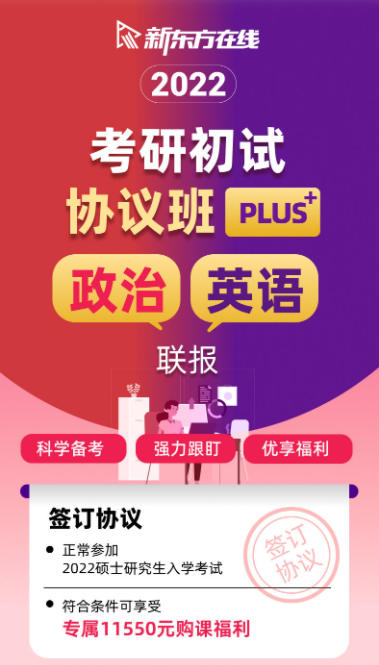 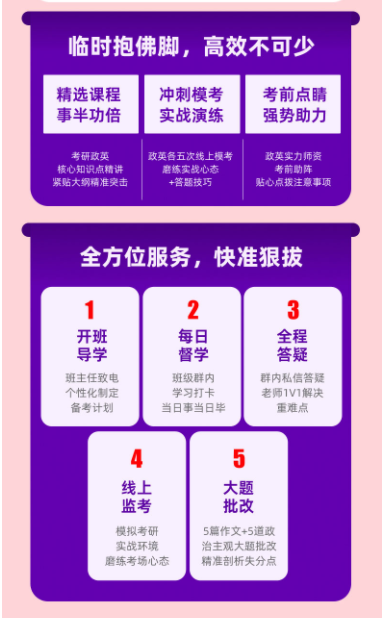 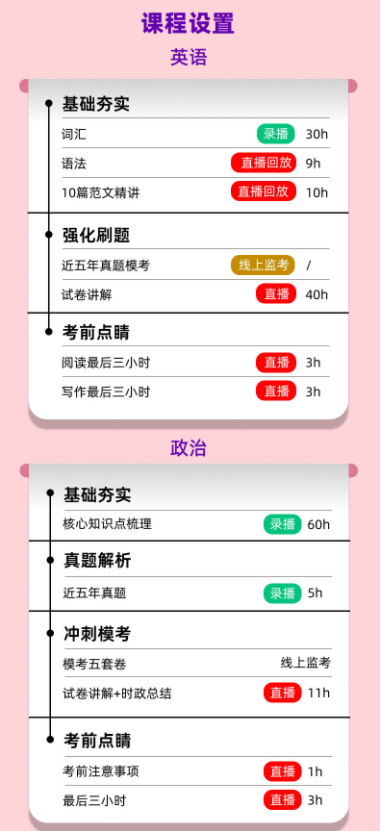 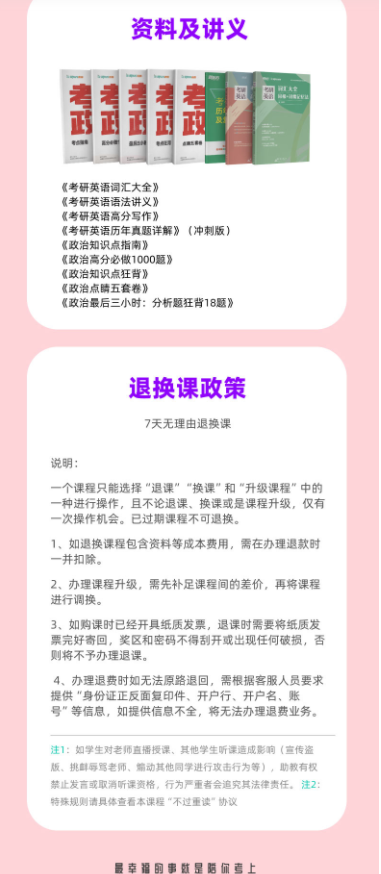 